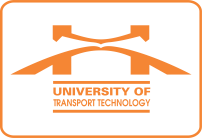 Ngày, thángThời gianĐịa điểm - Nội dungChủ trìThứ Hai26/3Sáng8h00Nội dung: Kỷ niệm Ngày thành lập ĐTN CS Hồ Chí Minh và Ngày hội hiến  máu tình nguyện Ngành GTVT. Thành phần: Chủ tịch HĐT, BGH, Chủ tịch CĐ, Bí thư ĐTN, lãnh đạo các phòng, Y tế, Thư viện, lãnh đạo các khoa (không có giờ lên lớp).Địa điểm: Hội trường lớn và sân Trường CSĐT Hà Nội.LĐ Bộ GTVTThứ Hai26/3Chiều14h00Nội dung: Họp Thường vụ Đảng ủy TrườngThành phần: Các đ/c Thường vụ ĐU, mời Bà Thu (TCCB).Địa điểm: Phòng họp tầng 2 Nhà H1.Bí thư Đảng ủyThứ Ba27/3SángLàm việc tại CSĐT Vĩnh PhúcHiệu trưởngThứ Ba27/3Chiều 14h00Nội dung: Hội ý công việc tại CSĐT Vĩnh Phúc.Thành phần: PHT Vũ Ngọc Khiêm, Phòng QLĐT & XDCB, Ô Sơn (ĐT), Ô Quyền (HCQT).Địa điểm: Phòng họp tầng 3 CSĐT Vĩnh Phúc.Hiệu trưởngThứ Tư28/3SángThứ Tư28/3ChiềuThứ Năm29/3Sáng8h00Nội dung: Dự họp giao ban công tác quý I, triển khai nhiệm vụ công tác quý II/2018 của Bộ GTVT.Thành phần: Hiệu trưởng.Địa điểm: Hội trường 2D Bộ GTVT.Lãnh đạo Bộ GTVTThứ Năm29/3Chiều14h30Nội dung: Họp Đảng ủy TrườngThành phần: Các đ/c BCH Đảng ủy, mời Ông Hoàng (VPĐU).Địa điểm: Phòng họp tầng 2 Nhà H1.Bí thư Đảng ủyThứ Sáu30/3Sáng8h00Nội dung: Họp giao ban toàn Trường tháng 2+3. Trung tâm CNTT chuẩn bị kỹ thuật.Thành phần:HN: CT HĐT, các PHT, Chủ tịch CĐ, BT ĐTN, lãnh đạo các đơn vị trực thuộc Trường (trưởng, phó các khoa, phòng, trung tâm, y tế, thư viện, Bộ môn GDQP-AN, Bộ môn GDTC);VP và TN: Lãnh đạo các khoa, phòng.Địa điểm: Phòng họp trực tuyến 3 CSĐT.Bí thư Đảng ủy – Hiệu trưởngThứ Sáu30/3ChiềuThứ Bảy31/3SángThứ Bảy31/3ChiềuChủ nhật01/4Sáng7h00Nội dung: Ngày hội tư vấn tuyển sinh, hướng nghiệp tại CSĐT Vĩnh Phúc (cả ngày).Thành phần: Ban tuyển sinh Trường, các thành viên theo phân công.Địa điểm: CSĐT Vĩnh Phúc.Ghi chú: Xe xuất phát tại CSĐT Hà Nội lúc 6h00Hiệu trưởngChủ nhật01/4Chiều